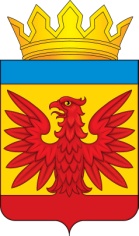 РАЙОННЫЙ СОВЕТ ДЕПУТАТОВНЕМЕЦКОГО НАЦИОНАЛЬНОГО РАЙОНААЛТАЙСКОГО КРАЯРЕШЕНИЕ12.10.2017 № 18						                            с. Гальбштадт О возложении полномочий главы муниципального образования Немецкий национальный район Алтайского краяВ связи с досрочным прекращением полномочий главы муниципального образования Немецкий национальный район Алтайского края на основании части 2 статьи 45 Устава  муниципального образования Немецкий  национальный район Алтайского края, Районный Совет депутатов Немецкого национального района Алтайского края РЕШИЛ:1. Возложить полномочия главы муниципального образования Немецкий национальный район Алтайского края на Опрышко Владимира Александровича, заместителя главы Администрации района по ЖКХ, строительству и оперативным вопросам до избрания Районным Советом депутатов главы района по результатам конкурса.2. Отменить решение Районного совета депутатов Немецкого национального района Алтайского края от 02.10.2017 № 16.3. Настоящее решение вступает в силу с момента его подписания и подлежит обнародованию в установленном порядке. Председатель Районного Совета депутатов Немецкого национального                                              района Алтайского края                                                                                  П.Р. Боос